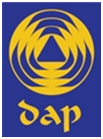 Invitation to BidFor the“Repair, Renovation, Rehabilitation, Restoration and Refurbishing (5R) of DAP Pasig City Facilities”Invitation to Bid No.: IB15-365308-02The development academy of the philippines (dap) through its Bids and Awards Committee (BAC), invites suppliers/contractors to apply for eligibility and to bid for the project: Repair, Renovation, Rehabilitation, Restoration and Refurbishing (5Rs) of DAP Pasig City Facilities with Approved Budget for the Contract (ABC) of EIGHTEEN MILLION PESOS (P18,000,000.00). Bids received in excess of the ABC shall be automatically rejected at bid opening.Completion of the Works is required within two hundred seventy (270) calendar days. Bidders should have on-going, completed similar projects of government and/ or private contracts involving Construction and/or Civil Works as required including contracts awarded but not yet started, within the last five (5) years prior to the date of submission and receipt of bids.   The description of an eligible bidder is contained in the Bidding Documents, particularly, in Section II. Instructions to Bidders.Bidding will be conducted through open competitive bidding procedures using non-discretionary pass/fail criterion as specified in the Implementing Rules & Regulations (IRR) of Republic Act 9184 (RA9184), otherwise known as the “Government Procurement Reform Act (GPRA)”. Bidding is restricted to Filipino citizens/sole proprietorships, partnerships, or organizations with at least seventy five percent (75%) interest or outstanding capital stock belonging to citizens of the .Interested bidders may obtain further information from dap -BAC Secretariat and inspect the Bidding Documents at the address given below starting September 03, 2015 (Thursday) from 9:00AM to 5:00PM.A complete set of Bidding Documents may be purchased by interested Bidders starting September 03, 2015 (Thursday) from the address below upon payment of a non-refundable fee for the Bidding Documents in the amount of TWENTY THOUSAND PESOS (P20,000.00).Site visit maybe conducted between the date of posting until one day before the opening of bids. Only Bidders who purchased the bidding documents will be allowed to conduct the site visit.The Bidding Documents may also be downloaded free of charge from the website of the Philippine Government Electronic Procurement System (PhilGEPS) and the website of the dap, provided that bidders, who are interested to participate in the bidding, shall pay the non-refundable fee for the Bidding Documents not later than the submission of their bids.The dap will hold a Pre-Bid Conference on September 11, 2015 (Friday)  in DAP Pasig City at 10:00AM, which shall be opened only to all interested parties who have purchased the Bidding Documents.Bids must be delivered at the address below on or before September 29, 2015 (Tuesday) at 10:00AM.   All bids must be accompanied by a bid security in any of the acceptable forms and in the amount stated in ITB Clause 18.Bids will be opened in the presence of the bidders’ representatives who choose to attend at the address below.Late bids shall not be accepted.dap reserves the right to accept or reject any bid, to annul the bidding process, and to reject all bids at any time prior to contract award, without thereby incurring any liability to the affected bidder or bidders.For further information, please refer to:MONINA A.R. DE ARMASHead, BAC Secretariatdevelopment academy of the 3F, dap Bldg., San Miguel Avenue, Pasig City 1600P.O. Box 12788 Ortigas Center, Pasig City1600 PhilippinesTelephone No.		: (632) 631-2142   Telefax: (632) 633-5570 BAC Secretariat email	: bac2015_5R@dap.edu.ph Website address		: http://www.dap.edu.ph								-Signed-BERNARDO A. DIZONBAC Chairman / Senior Vice-President